REV. L.L. HENKEL COLLEGE STUDENT UNDERGRADUATE TRUST SCHOLARSHIP2023Rev. L.L. Henkel established a trust which is administered by Heartland Bank and Trust Company Wealth Management Department for the purpose of providing tuition assistance to students from LaSalle County, Illinois, pursuing undergraduate degrees at accredited colleges and universities.CRITERIA FOR ELIGIBILITYA LaSalle County resident who is a graduate of one of the local state-accredited high schools who has been accepted at an accredited college or university.Students from LaSalle County, Illinois, who have already been enrolled in accredited colleges, universities, or community colleges are also eligible to receive scholarships for the remaining years of their undergraduate education.Completed application packets must be submitted and received in the office of the LaSalle County Regional Superintendent of Schools by 4pm, Friday April 28, 2023.Applicants must have a minimum composite score of 21 on the ACT or a minimum composite score of 1080 on the SAT.Recipients must have a minimum GPA of 2.51 on a 4.00 scale.Recipients must provide evidence of earning the minimum number of credit hours to be considered a full-time undergraduate student at the accredited college or university.SELECTION PROCESS AND MONETARY AWARDSA Scholarship Committee including a representative of Heartland Bank and Trust Company Wealth Management Department, the LaSalle County Regional Superintendent of Schools, and appointed committee members shall review all applications and select a group of finalists from all the applications.Selected finalists may be required to have an extensive interview with the Scholarship Committee.Applications will be available online at the LaSalle County Regional Office of Education website,www.roe35.org.As specified, all applications and accompanying documents must submitted and received in the office of the LaSalle County Regional Superintendent of Schools by 4pm, April 28, 2023.The scholarship is a one-time award and is non-renewable.Checks will be issued directly to the recipient and payable to the college or university by Heartland Bank and Trust Company Wealth Management Department upon receipt of full-time student documentation.Initial awards shall be announced as soon as practical upon completion of the annual selection/interview process.Applicant must submit ALL of the following items:Application Form, typed, fully completed and signed.High School or College Transcripts - Official transcripts are not required, but transcript information should be in a format that shows educational history.Letter of Acceptance from the accredited college or university (for beginning or transferring students).One letter of support attesting to the applicant's scholarship, leadership, and probability of academic success.500 word essay describing your accomplishments, your goals for the future and how the Henkel Scholarship would assist you in accomplishing your goals.All applications and documents must be signed, dated, submitted and received in the office of the LaSalle County Regional Superintendent of Schools by 4pm, April 28, 2023.REV. LL. HENKEL COLLEGE STUDENT UNDERGRADUATE TRUST SCHOLARSHIP  www.roe35.orgApplicant’s Name  	First	Middle	LastApplicant’s Address	_ 	Street	City	ZipApplicant’s Phone Number	_	_	_Applicant’s E-mail Address	_	_Year Graduated/Name of High School	_Cumulative High School grade point average  	ACT Composite Score (21 Minimum) or SAT Equivalent (1080 Minimum  	Year in Community College or University (if applicable). Name of College or University 	_College Grade Point Averages (based on 4 point system)	_Current Grading Period  	Cumulative Grade Point Average :  	Name of Accredited College or University to be attended _ 	Copy of Acceptance Letter at above College or University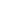 List activities/awards while in high school and college _	_	_ 	_	_	_ 	_	_	_ 	_	_	_Anticipated College major	_	_	_Anticipated College minor _	_	_	_Future Career Plans	_	_	_ 	_	_	_DEADLINE: Submitted and received in the office of the LaSalle Regional Office of Education by 4pm, April 28, 2023.Applicant Signature  	Date  	